Пошаговая инструкциядля подачи заявления на предоставление путёвки, в организации отдыха и оздоровления детей на портале «Госуслуги»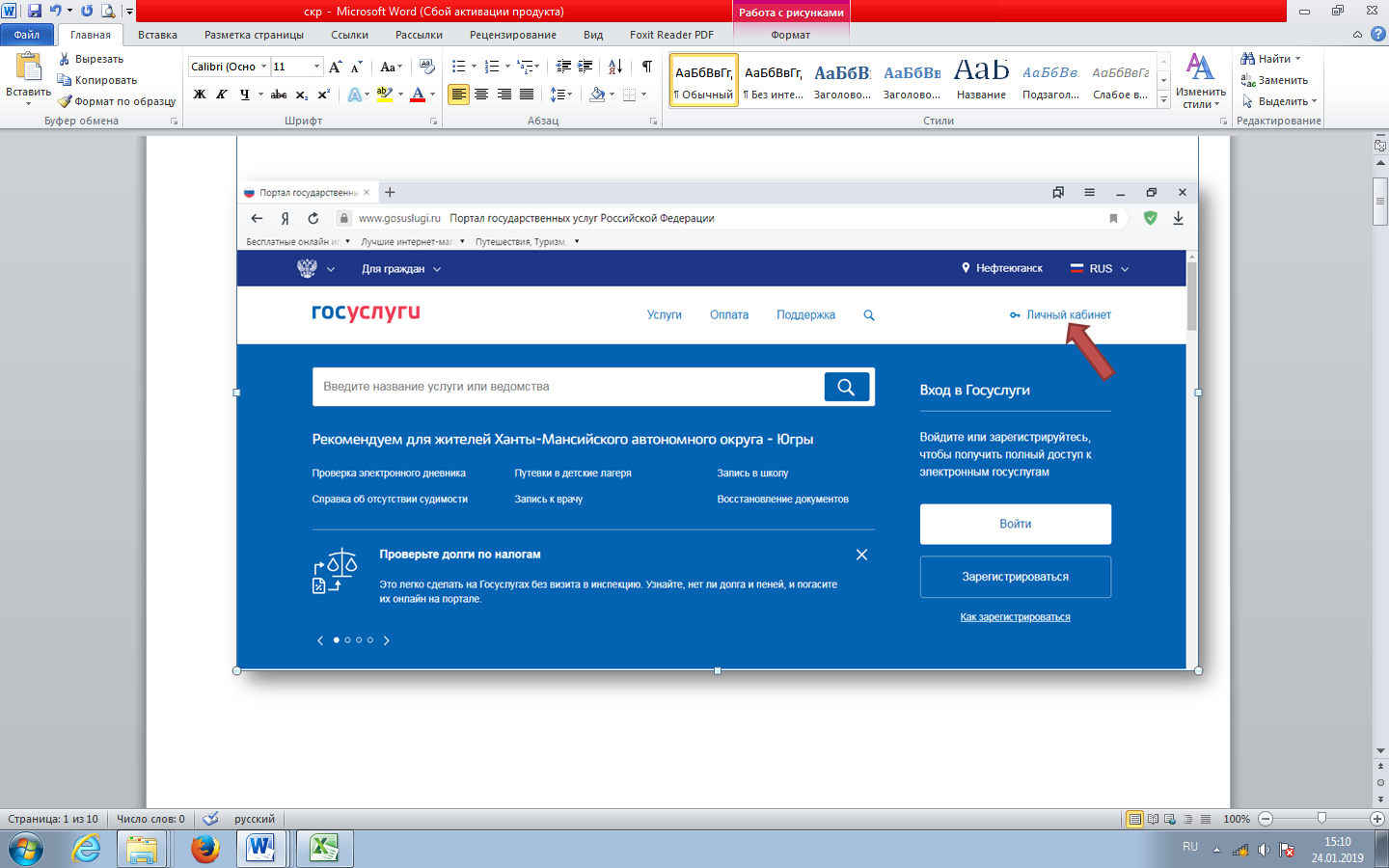 Войти в личный кабинетВ строке поиска набираем «Департамент образования и молодёжной политики город Нефтеюганск»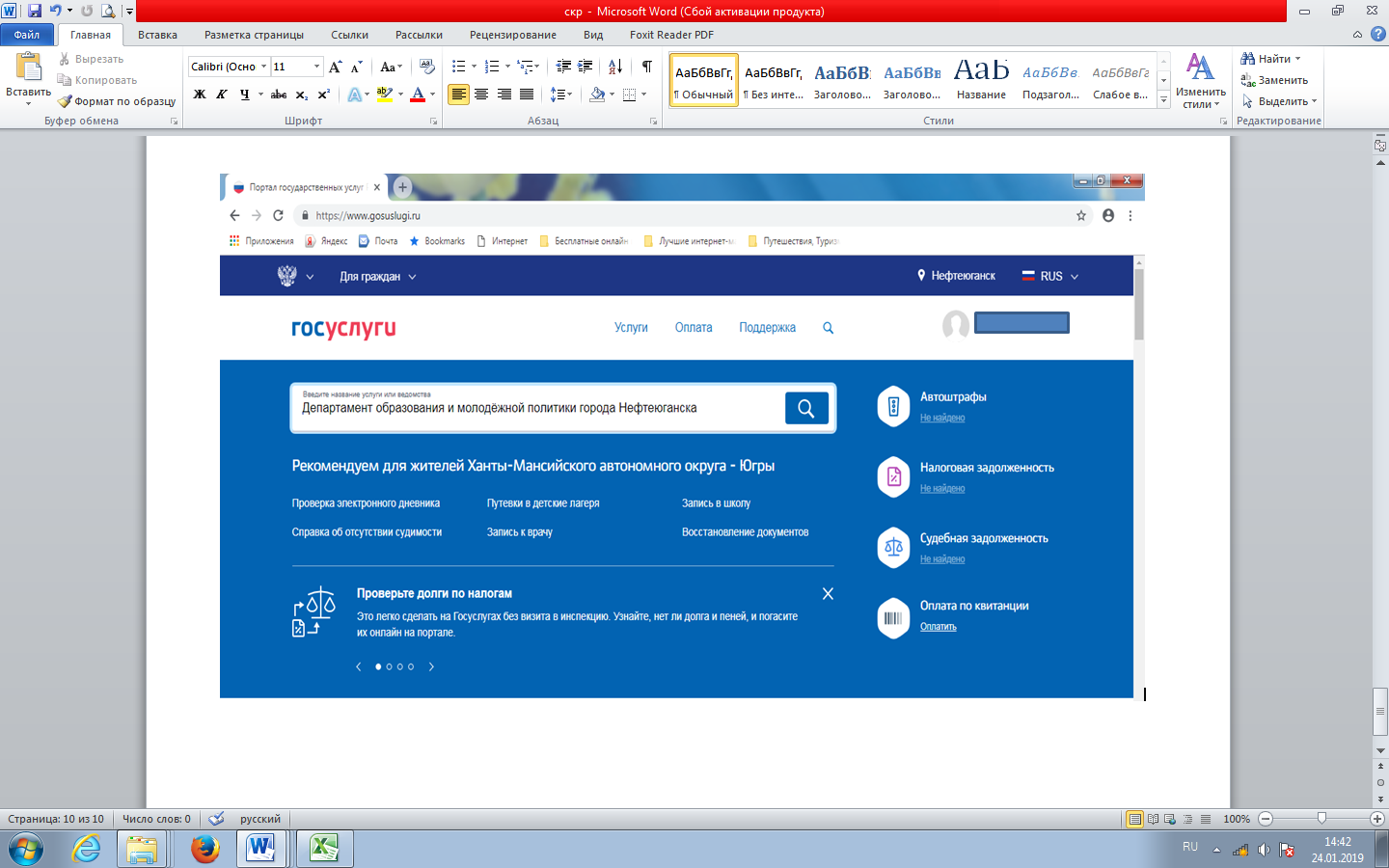 Выбираем услугу «Организация отдыха детей в каникулярное время»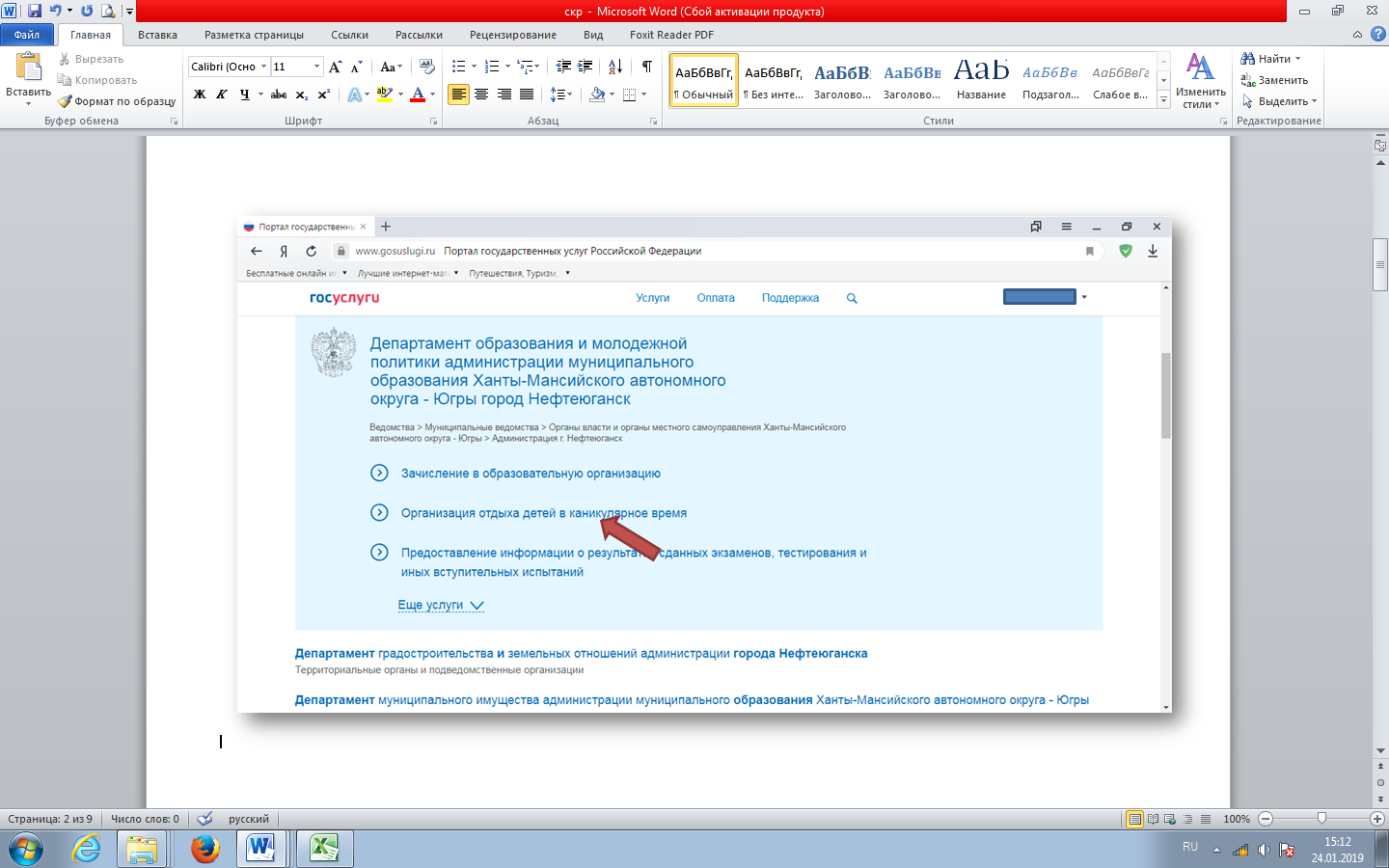 Нажимаем кнопку «Получить услугу»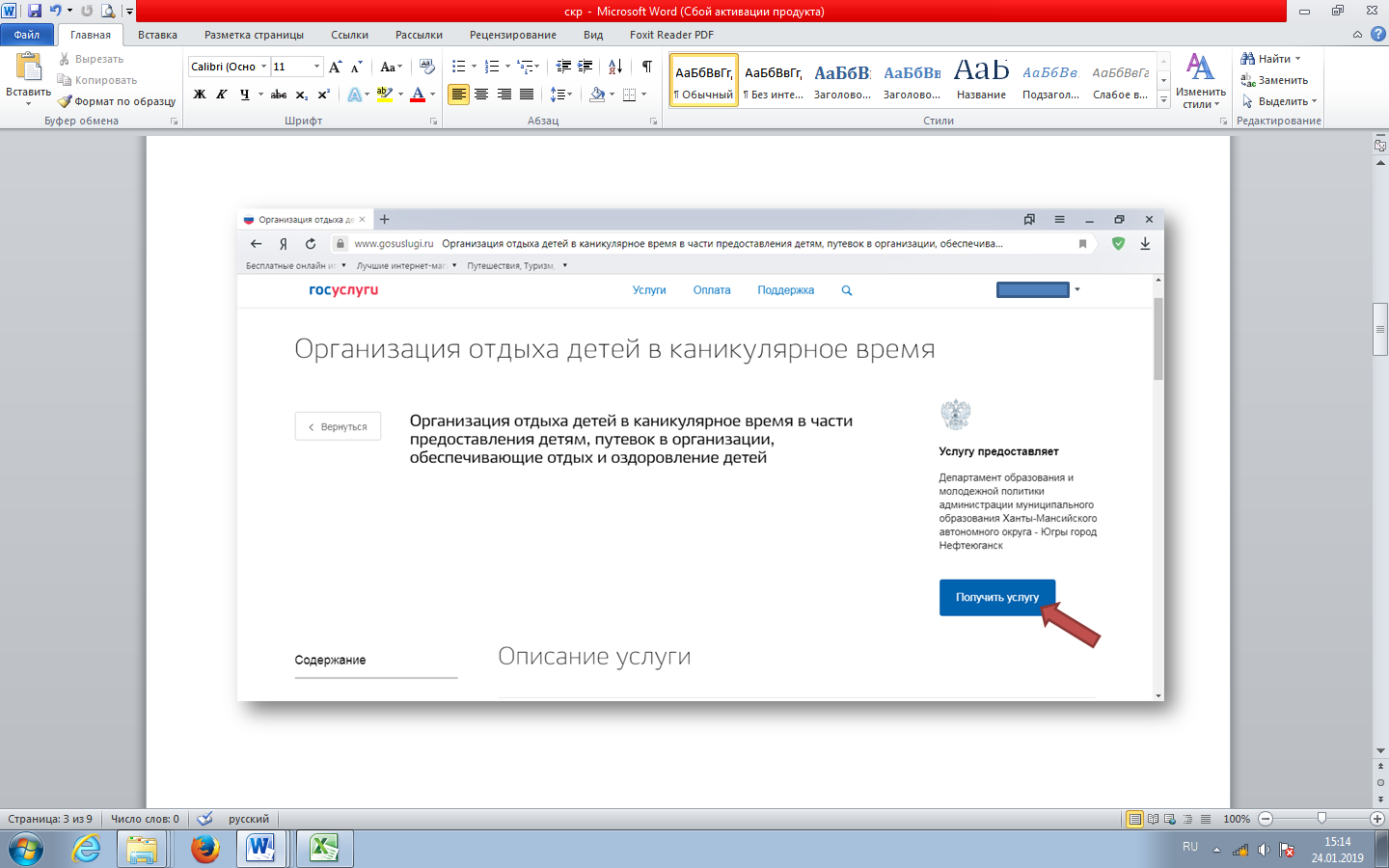 5. В появившемся окне заполнить все необходимые поля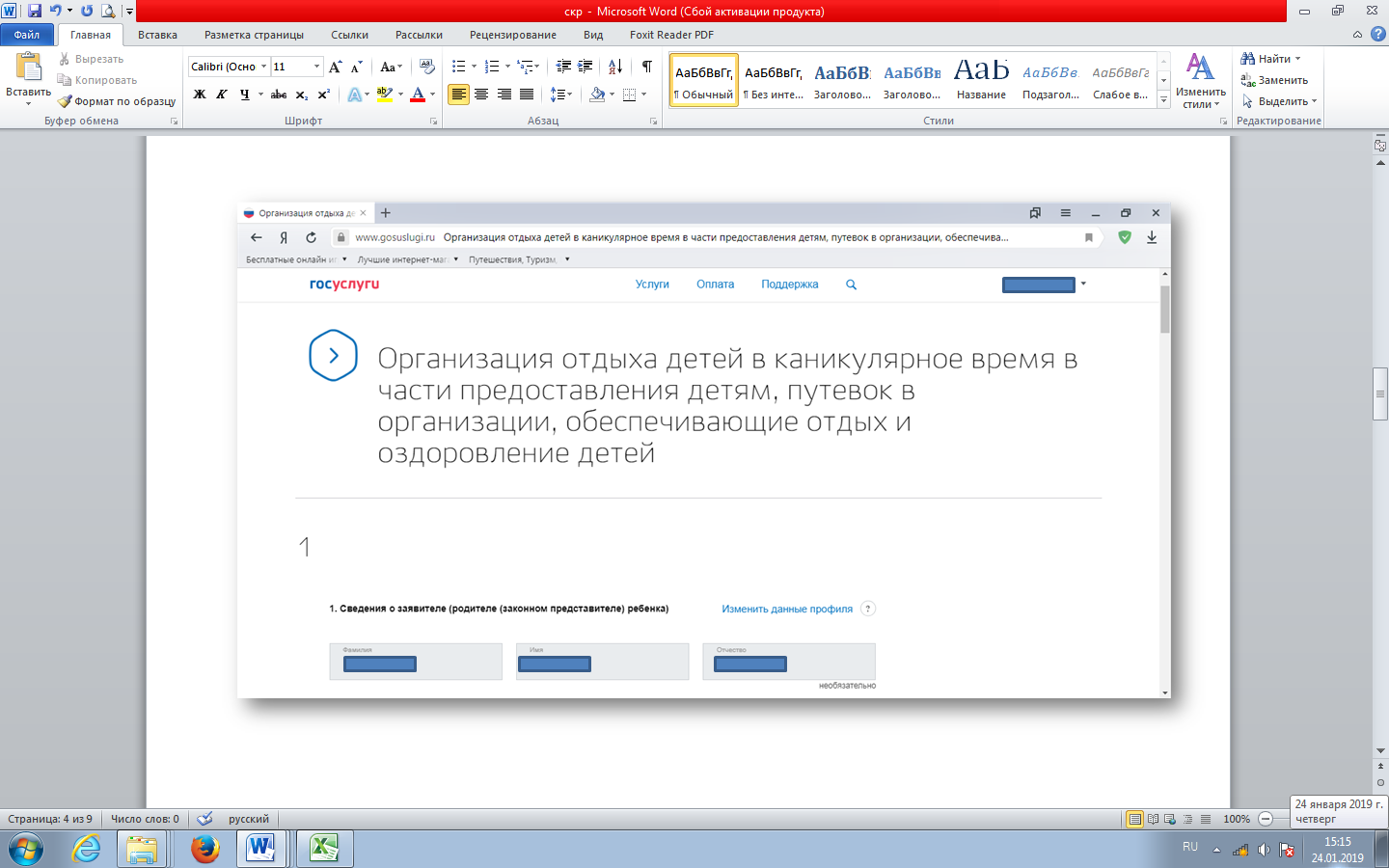 Прикрепить электронные копии документов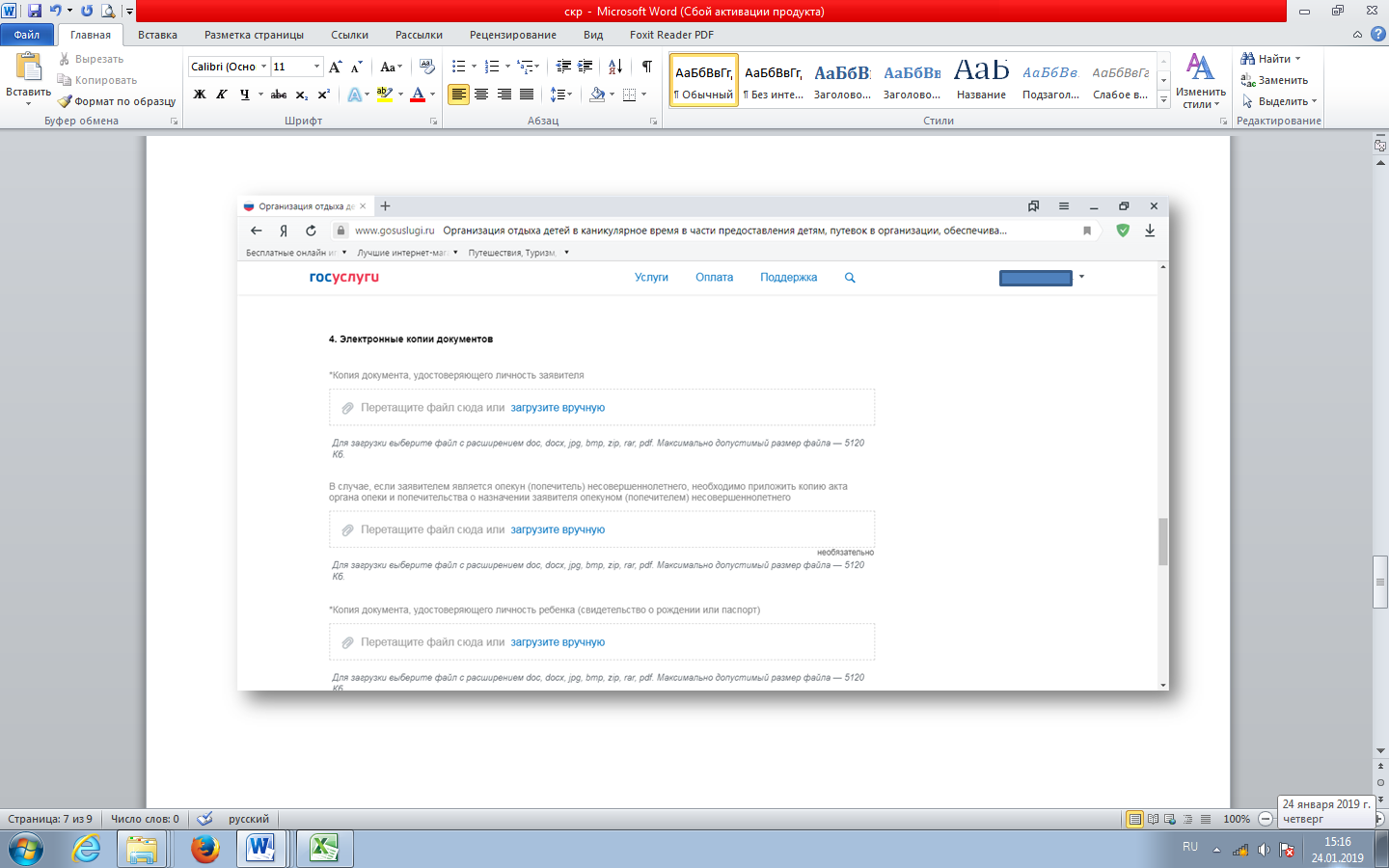 Поставить отметку о согласии на обработку персональных данных. Нажать кнопку «Подать заявление»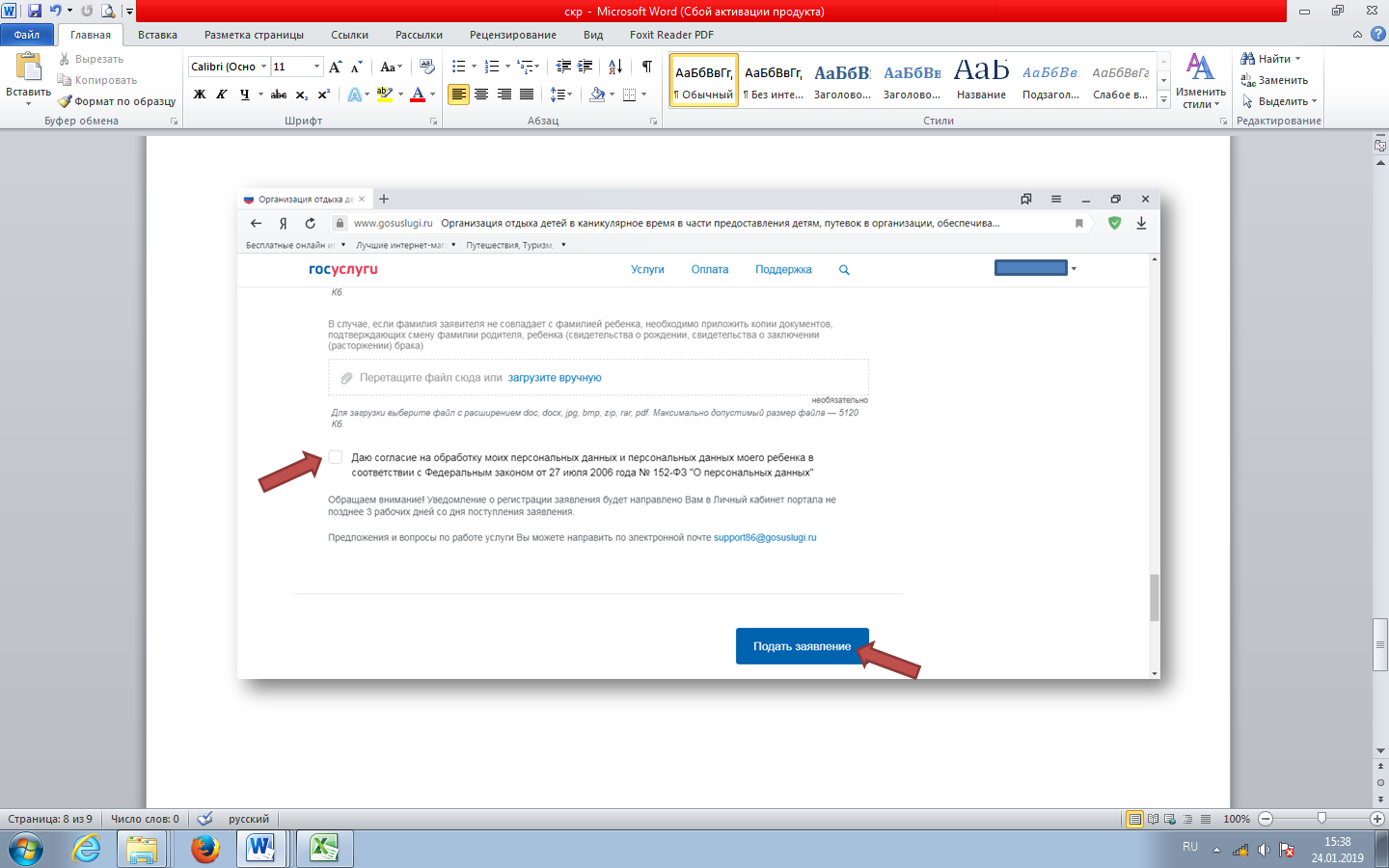 